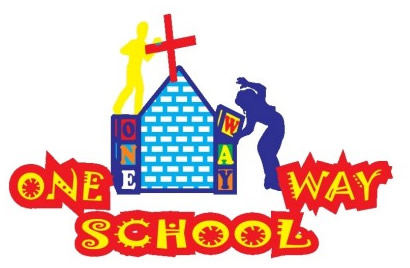 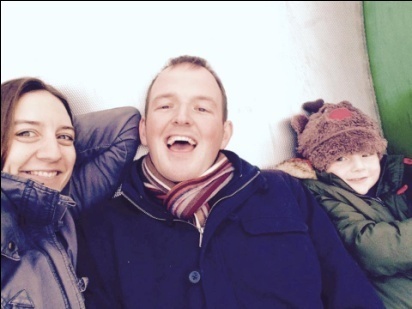 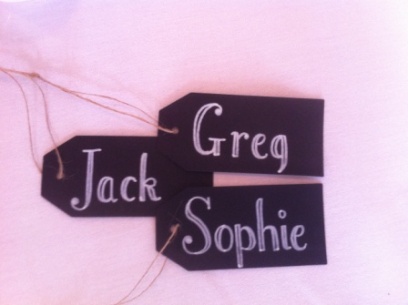 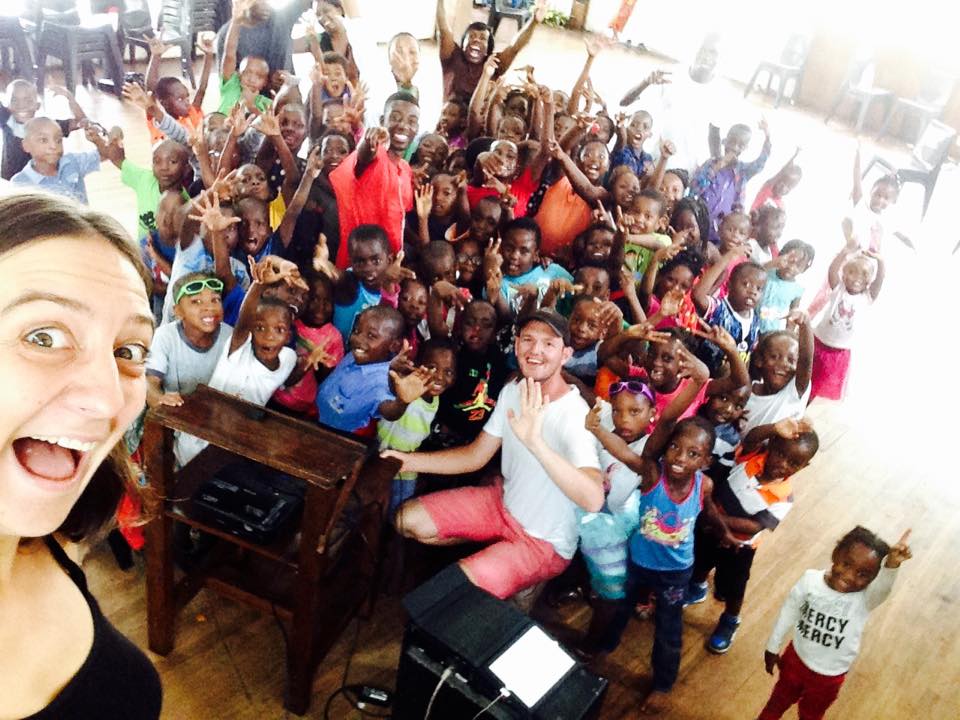 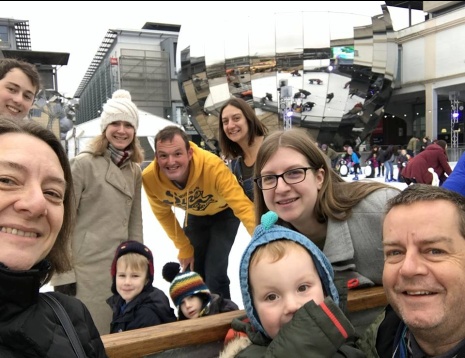    Please come and visit us – we LOVE visitors!!